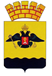 АДМИНИСТРАЦИЯ МУНИЦИПАЛЬНОГО ОБРАЗОВАНИЯ ГОРОД НОВОРОССИЙСКПОСТАНОВЛЕНИЕ__21.10.2021__						                                    № 6501О проведении на территории муниципального образования город Новороссийск в 2022 году муниципальной универсальной оптово-розничной периодичной ярмарки на территории ООО «Черноморская торгово-промышленная компания» В соответствии с Федеральным законом от 6 октября 2003 года          № 131-ФЗ «Об общих принципах организации местного самоуправления в Российской Федерации», Федеральным законом от 28 декабря 2009 года             № 381-ФЗ «Об основах государственного регулирования торговой деятельности в Российской Федерации», Законом Краснодарского края от        1 марта 2011 года № 2195-КЗ «Об организации деятельности розничных рынков, ярмарок и агропромышленных выставок-ярмарок на территории Краснодарского края», постановлением администрации муниципального образования город Новороссийск от 11 декабря 2020 года № 6122 «О проведении ярмарок и агропромышленных выставок ярмарок на территории муниципального образования город Новороссийск и руководствуясь пунктом 15 статьи 8 Устава муниципального образования город Новороссийск,                           п о с т а н о в л я ю: 1. Провести на территории муниципального образования город Новороссийск в 2022 году муниципальную универсальную оптово-розничную периодичную ярмарку (далее – ярмарка) на территории ООО «Черноморская торгово-промышленная компания» в соответствии с поданной заявкой:1.1. Организатор ярмарки – ООО «Черноморская торгово-промышленная компания», юридический адрес: 353900, Краснодарский край, город Новороссийск, улица Бирюзова, 8, адрес электронной почты: info@chtpknov.ru, телефон: 8(8617)677301.1.2. Место проведения ярмарки: город Новороссийск, улица Бирюзова, 3.1.3. Срок и время проведения ярмарки: ежедневно с 01 января по           31 декабря 2022 года с 06.00 до 19.00 часов.                  1.4. Примерное количество участников ярмарки:6682. Рекомендовать ООО «Черноморская торгово-промышленная компания»: 2.1. Составить и утвердить план проведения ярмарки.2.2. Определить режим работы и порядок организации ярмарки, порядок предоставления торговых мест на ярмарке.2.3. Создать условия для проведения полной ветеринарно-санитарной экспертизы продукции животного и растительного происхождения непромышленного изготовления на основании договора, заключенного с государственным бюджетным учреждением, подведомственным государственному управлению ветеринарии Краснодарского края, расположенным в месте проведения ярмарки, либо в непосредственной близости к месту проведения ярмарки.  2.4. Провести работы по благоустройству площадки ярмарки, выставки-ярмарки, обеспечивать надлежаще санитарно-техническое состояние территории ярмарки, выставки-ярмарки. Размещать торговые места на ярмарке, выставке-ярмарке с соблюдением норм и правил пожарной безопасности, охраны общественного порядка, санитарно-эпидемиологического благополучия населения.  2.5. Обеспечивать продажу товаров (выполнение работ, оказание услуг) на ярмарочной площадке, оборудованной подъездами для погрузочно-разгрузочных работ, отвечающими одновременно следующим условиям: 2.5.1. подъезды для погрузочно-разгрузочных работ должны обеспечивать безопасный проезд транспортных средств к местам разгрузки товаров;	2.5.2. подъезды для погрузочно-разгрузочных работ не должны быть загромождены грузами и мусором, должны своевременно очищаться от снега и льда;	2.5.3. подъезды для погрузочно-разгрузочных работ должны быть освещены в темное время суток.	2.6. Размещать в доступном для обозрения месте вывеску с информацией об организаторе ярмарки, выставки-ярмарки, о месте расположения лаборатории ветеринарно-санитарной экспертизы, о недопустимости реализации пищевых продуктов животного и растительного происхождения непромышленного изготовления, не имеющих ветеринарно-сопроводительных документов и не прошедших полную ветеринарно-санитарную экспертизу, продукции растительного происхождения из карантинных фитосанитарных зон, не имеющей карантинных сертификатов.	2.7. Обеспечивать доступность торговых мест на ярмарке, выставке-ярмарке для инвалидов, в соответствии с законодательством Российской Федерации».2.8. Установить измерительные приборы в целях проверки покупателями правильности цены, меры, веса приобретенных товаров.3. Отделу информационной политики и средств массовой информации опубликовать настоящее постановление в печатном бюллетене «Вестник муниципального образования город Новороссийск» и разместить на официальном сайте администрации муниципального образования город Новороссийск.4. Контроль за выполнением настоящего постановления возложить на заместителя главы муниципального образования Цыбань В.В.5. Постановление вступает в силу со дня его официального опубликования.Глава муниципального образования 					         И.А. Дяченко